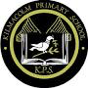 National Improvement Framework Quality Indicators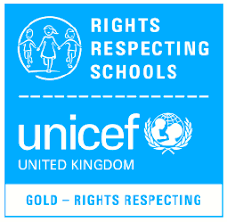 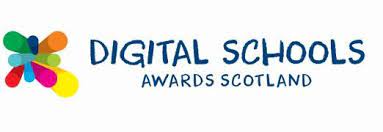 Kilmacolm Primary School and Nursery ClassStandards and Quality 2022/23School priority 4: School priority 4: NIF Priority Improvement in employability skills and sustained positive school leaver destinations for all young peopleNIF Driver Assessment of children's progressTeacher professionalismHGIOS QIs 3.2 Securing Children's Progress3.2 Raising attainment and achievementUNCRCArticle 28: (Right to education): Outcomes:4.1 INTERNET SAFETYBy May 2023, there will be an increase in pupil and parent’s knowledge of Internet Safety (pupil and parent survey in August 2022 and again in May 2023)By June 2023, the school and nursery will have achieved the Digital Schools Wellbeing Award4.2 STEM & SCIENCEBy May 2023, there will be an increase in the confidence of all P1-7 staff to plan high quality science and STEM experiences (staff observations and feedback in May 2023)By May 2023, there will be an increase in pupil confidence and engagement in science and STEM learning experiences (staff observations and pupil feedback in May 2023)4.3 OUTDOOR LEARNINGBy May 2023, there will be an increase in the confidence of all nursery staff to plan high quality outdoor learning experiences (staff observations and feedback in May 2023)By May 2023, there will be an increase in the nursery children's confidence and engagement in Outdoor Learning learning experiences (staff observations and pupil feedback in May 2023)Outcomes:4.1 INTERNET SAFETYBy May 2023, there will be an increase in pupil and parent’s knowledge of Internet Safety (pupil and parent survey in August 2022 and again in May 2023)By June 2023, the school and nursery will have achieved the Digital Schools Wellbeing Award4.2 STEM & SCIENCEBy May 2023, there will be an increase in the confidence of all P1-7 staff to plan high quality science and STEM experiences (staff observations and feedback in May 2023)By May 2023, there will be an increase in pupil confidence and engagement in science and STEM learning experiences (staff observations and pupil feedback in May 2023)4.3 OUTDOOR LEARNINGBy May 2023, there will be an increase in the confidence of all nursery staff to plan high quality outdoor learning experiences (staff observations and feedback in May 2023)By May 2023, there will be an increase in the nursery children's confidence and engagement in Outdoor Learning learning experiences (staff observations and pupil feedback in May 2023)PEF spend used to support closing the gap:As Priority 1PEF spend used to support closing the gap:As Priority 1Progress and impact of outcomes for learners: 4.1 INTERNET SAFETYParents were surveyed about their specific knowledge regarding internet safety, the information will be used to create an education programme for next session4.2 STEM & SCIENCEThe STEM Staff Strategic Team organised a range of high quality learning experiences for the children at the Science Centre (for P4-7) and in the school (for P1-3)Quality Assurance data and feedback from staff indicated that the level of pupil engagement during these events was extremely high and pupil feedback was very positiveThe Science Staff Strategic Team created a Science progression planner and purchased a range of Science resources to be used next session4.3 OUTDOOR LEARNINGThe feedback from the Authority Peer Review stated that the school has a clear vision and planning for Outdoor Learning and they validated this as an ‘area of best practice'As part of the HMIe Curriculum Thematic inspection, the feedback stated:Outdoor Learning is strong and the teachers provide challengethe school should continue to reinstate and develop the ‘Let's Grow & Cook Together’ projectProgress and impact of outcomes for learners: 4.1 INTERNET SAFETYParents were surveyed about their specific knowledge regarding internet safety, the information will be used to create an education programme for next session4.2 STEM & SCIENCEThe STEM Staff Strategic Team organised a range of high quality learning experiences for the children at the Science Centre (for P4-7) and in the school (for P1-3)Quality Assurance data and feedback from staff indicated that the level of pupil engagement during these events was extremely high and pupil feedback was very positiveThe Science Staff Strategic Team created a Science progression planner and purchased a range of Science resources to be used next session4.3 OUTDOOR LEARNINGThe feedback from the Authority Peer Review stated that the school has a clear vision and planning for Outdoor Learning and they validated this as an ‘area of best practice'As part of the HMIe Curriculum Thematic inspection, the feedback stated:Outdoor Learning is strong and the teachers provide challengethe school should continue to reinstate and develop the ‘Let's Grow & Cook Together’ projectData Key Strengths:Sustained high attainment and attendance levelsEffective partnerships to support the children’s attainmentRecognition of the children’s achievements in school, at home and out in the communityWide range of opportunities provided to enhance the children’s experience and meet the needs of learnersChildren’s well developed capacity to articulate their skills development and progressDecrease in poverty attainment gap in Primary 2 (all areas of the curriculum), Primary 3 (Reading and Writing by 9.6%, Numeracy by 6.4%), Primary 4 (Listening & Talking by 21.8%, Reading by 18.5%, Writing by 11.9%, Numeracy by 15.1%)Decrease in poverty attainment gap across the whole school (Listening & Talking by 6.4%, Writing by 5.9%, Numeracy 4.7%)Key Priorities:  Continue to sustain the high attainment and attendance level trendContinue to develop tracking of children’s attainment and achievement across the whole curriculumContinue the strong focus upon rigorous tracking of data to meet learner needs1.3 Leadership of change                                                                                     Key Strengths:Shared vision that is unique to our school and nursery classCommitted staff teamEffective staff and pupil leadershipEffective strategic planning for continuous improvementThe school’s continuous improvement journey, all staff aware of the school’s priorities, all staff clear on high expectations and standards setCLPL empower and motivate staff and have a positive impact on practiceKey Priorities:  Further develop staff  and pupil leadership rolesFurther develop parent and pupil voice in the school2.3 Learning, teaching and assessment                                                              Key Strengths:Positive learning ethos and cultureHigh quality learning experiencesSkilled teachers, nursery staff and support staffImplementation of effective pedagogical approachesMotivated and engaged childrenWelcoming nurturing and supportive ethos, clam learning environment and happy childrenPositive relationships that promote a RR cultureWhole school progress pathway which builds on a range of skills for outdoor learningSkills and knowledge learned for national accreditation schemes are embedded and reinforce creatively across the schoolKey Priorities:  Review pedagogical and assessment approaches across the nursery and schoolReview the KPS Curriculum FrameworkContinue to develop the consistency of approach to marking, feedback and assessmentOther quality indictors evaluated from 3 year plan:                                                                  Other quality indictors evaluated from 3 year plan:                                                                  3.1 Ensuring Wellbeing, Equality and Inclusion3.2 Raising Attainment and Achievement3.1 Ensuring Wellbeing, Equality and Inclusion3.2 Raising Attainment and AchievementKey Strengths:3.1 Ensuring Wellbeing, Equality and Inclusion Positive school and nursery ethos and relationshipsEffective use of Trauma Informed Practice strategies in the schoolEffective approaches to identify and support childrenPositive impact on children’s wellbeingHigh quality outdoor learning provision3.2 Raising Attainment and AchievementSustained high attainment and attendance levelsEffective partnerships to support the children’s attainmentRecognition of the children’s achievements in school, at home and out in the communityWide range of opportunities provided to enhance the children’s experience and meet the needs of learnersChildren’s well developed capacity to articulate their skills development and progressKey Priorities:  3.1 Ensuring Wellbeing, Equality and InclusionParticipate in Inverclyde De-escalation trainingReview the Trauma Informed Practice strategies in placePupil voice to include a wider range of views more regularly building upon the Junior Leadership Team and P7 groupsContinue to raise awareness of legislative frameworks around wellbeing, equality and inclusion with all staff3.2 Raising Attainment and AchievementContinue to sustain the high attainment and attendance level trendReview the KPS Curriculum FrameworkContinue to develop tracking of children’s attainment and achievement across the whole curriculumExpand on existing opportunities for leadership of learning throughout the school and nurseryContinue the strong focus upon rigorous tracking of data to meet learner needsNational Improvement Indicators of Quality National Improvement Indicators of Quality Quality IndicatorSchool Self Evaluation1.3 Leadership of changeExcellent (school)Very Good (nursery)2.3 Learning, teaching and assessmentVery Good (school & nursery)3.1 Ensuring wellbeing, equity and inclusionVery Good (school & nursery)3.2 Raising attainment and achievementVery Good (school & nursery)